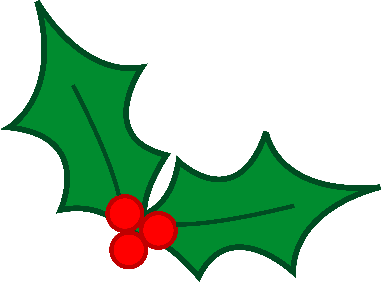 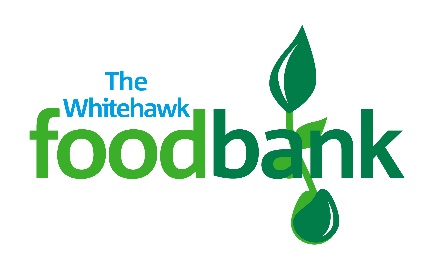 12 Days of Christmas Shopping List Shampoo and Conditioner Cat or dog food Anti-perspirant deodorant 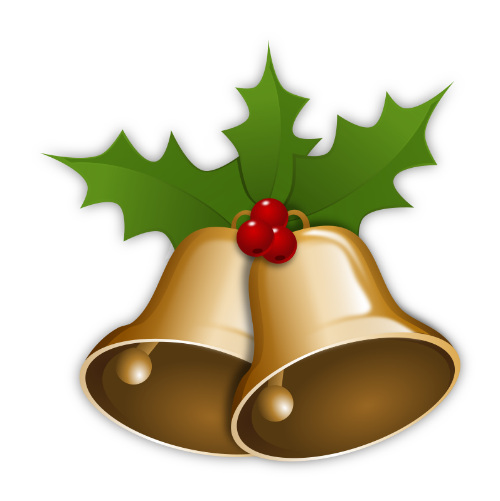  Biscuits Jar of coffee Long-life Juice UHT milk Box of Chocolates Jar of MayonnaiseTin of CustardToiletries pack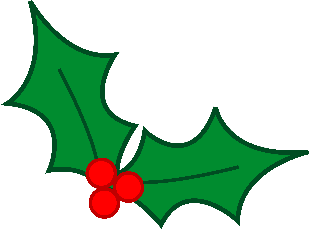 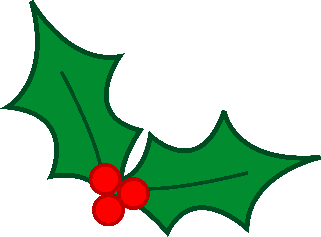 Tinned Pie